9SS1 V3							 Shape & Space – Circle PropertiesPart I:Label each line segment using proper terminology.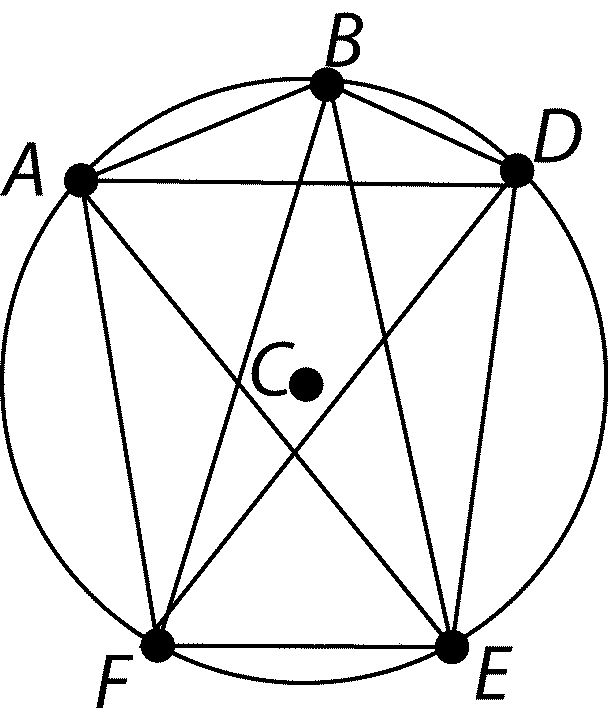 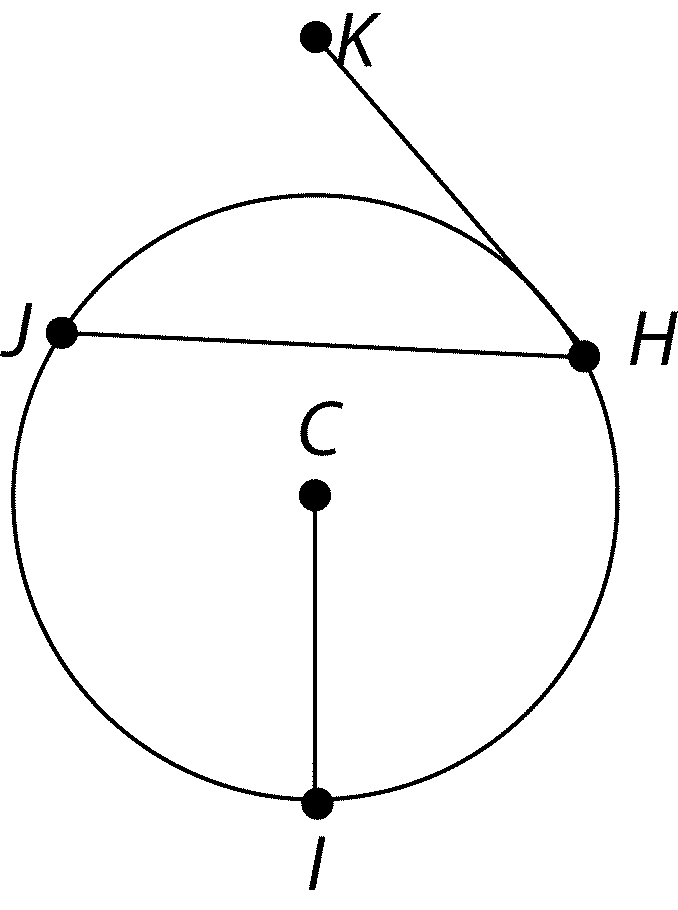 List two different pairs of angles that are congruent.In the circle shown, PR = 12 cm. What is the length of QR?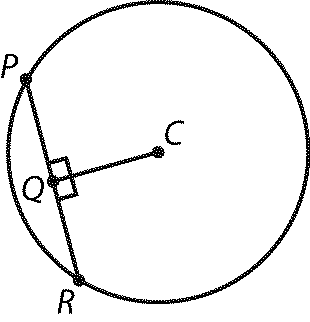 Part II:A metal disc is to be cut from a square sheet with side length of 50 cm. How far from a corner of the sheet is the center of this disc?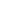 A pool with a radius of 8 ft is surrounded by a wooden deck as shown. If the distance from A to B is 20 ft, find the width of the deck surrounding the pool. 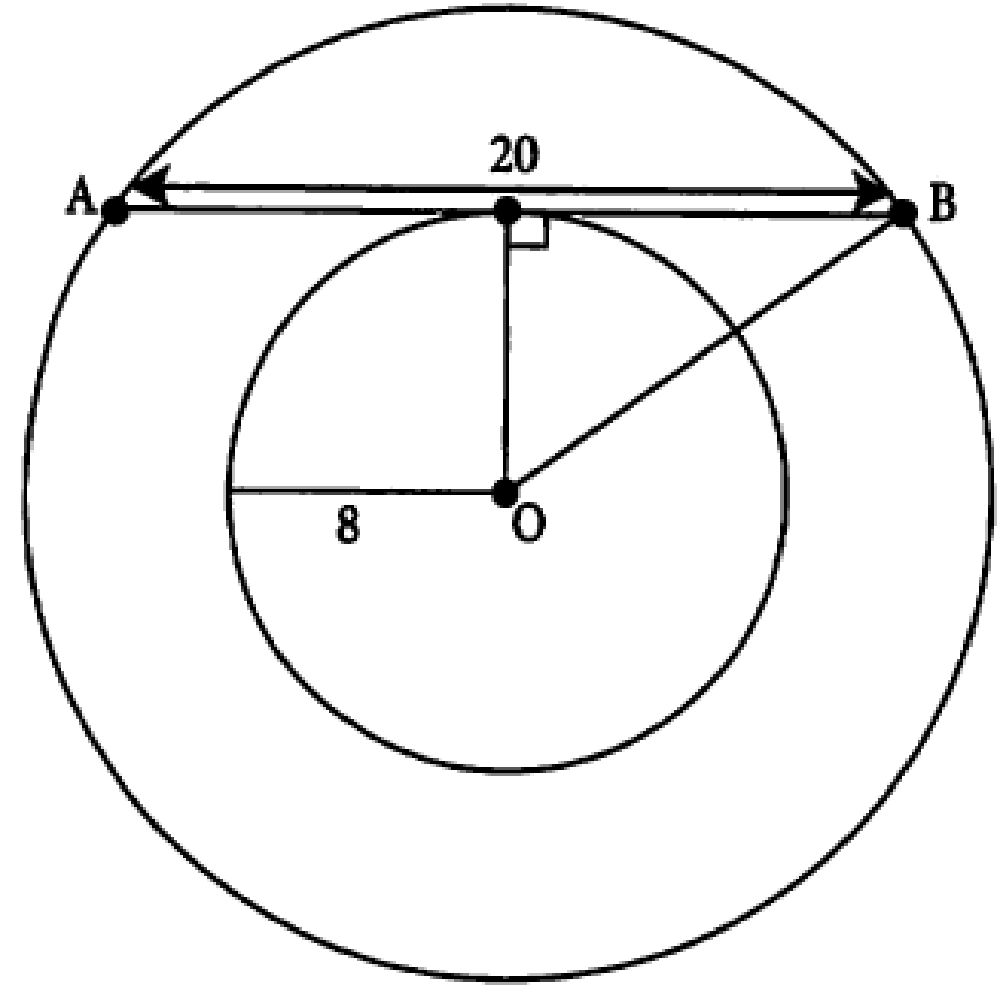 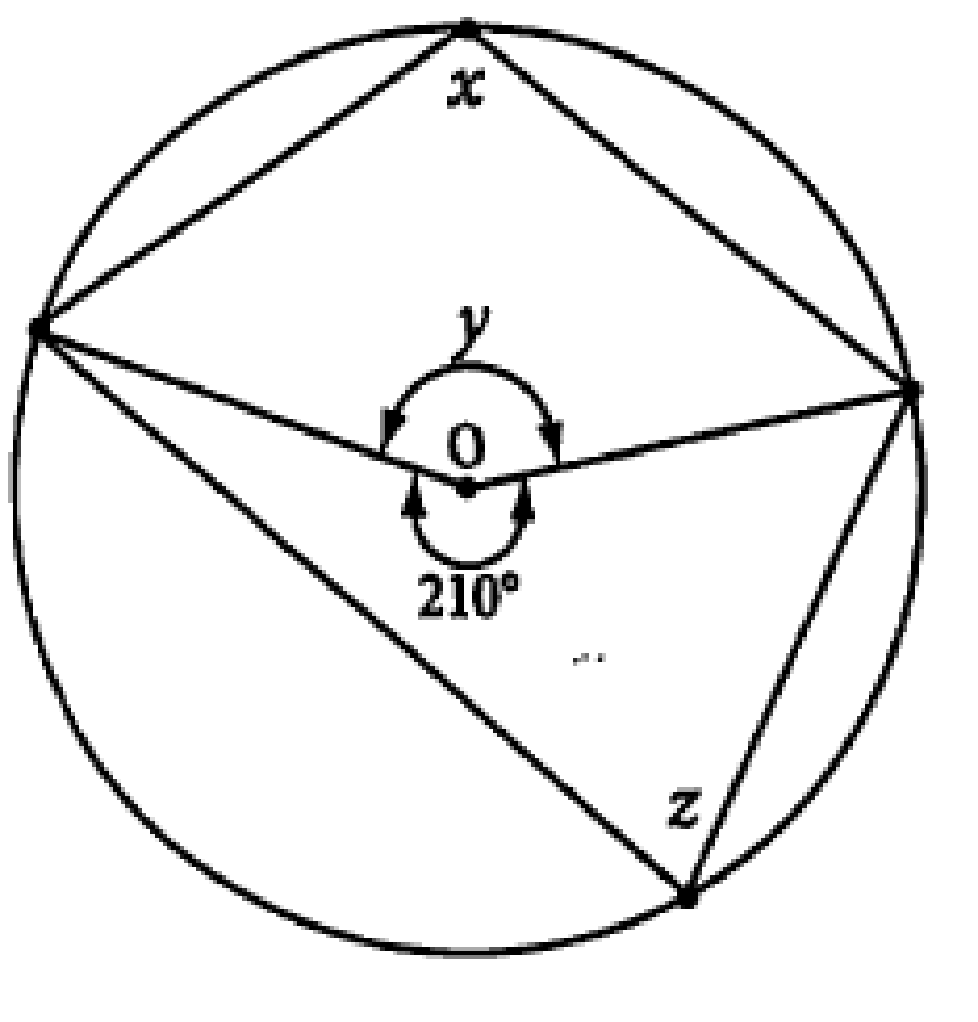 Determine the measure of anglexyzPart III:If JG is a tangent to the circle, what is the value of x and the measure of .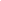 